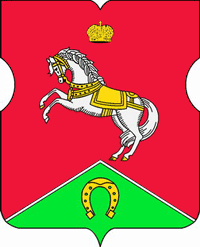 СОВЕТ ДЕПУТАТОВмуниципального округаКОНЬКОВОРЕШЕНИЕ24.12.2019		16/4         _________________№___________________В соответствии с Регламентом Совета депутатов муниципального округа Коньково Советом депутатов принято решение:Утвердить график приема жителей депутатами Совета депутатов муниципального округа Коньково на 1 квартал 2020 года (приложение).Опубликовать настоящее решение в бюллетене «Московский муниципальный вестник», разместить на сайте органов местного самоуправления муниципального округа Коньково www.konkovo-moscow.ru.Контроль за исполнением настоящего решения возложить на исполняющего полномочия главы муниципального округа Коньково Малахова С.В.Исполняющий полномочия главы  муниципального округа Коньково 		                              С.В. МалаховПриложение к решению Совета депутатов муниципального округа Коньковоот «24» декабря 2019 года №16/4ГРАФИКприема жителей депутатами Совета депутатов муниципального округа Коньковона 1 квартал 2020 годапо адресу: ул. Островитянова, дом 36, кабинет № 4Время приема: с 17-00 до 19-00*Мельников Кирилл Владимирович(Прием осуществляется по предварительной записи по адресу: ул. Генерала Антонова, 11, ГБУЗ ДГП № 81)*Попов Михаил Александрович(Прием осуществляется по адресу: ул. Академика Капицы, 12, ГБОУ «Школа № 1273»)*Ермолаева Татьяна Игоревна(Прием осуществляется по адресу: ул. Профсоюзная,111 А Филиал №5 (ГП 205) каб.507)*Прудлик Ольга Игоревна (Прием осуществляется по предварительной записи (916)125-42-37)*Понкратова Ксения Андреевна (Прием осуществляется по предварительной записи (915)439-17-35)*Панов Алексей Владимирович (Прием осуществляется по предварительной записи (926)328-66-01)*Зиновьева Марина Александровна (Прием осуществляется по предварительной записи (910)418-01-41)*Брундукова Марина Викторовна (Прием по адресу: ул. Профсоюзная, д. 88/20 ГБУ ТЦСО «Ломоносовский»)Об утверждении графика приема жителей депутатами Совета депутатов муниципального округа Коньково на 1 квартал 2020 года№ п/пФИО		ДепутатовЯнварьЯнварьЯнварьФевральФевральФевральФевральМартМартМартМартМартМарт№ п/пФИО		Депутатов13202731017242429162330301Биткова Светлана Николаевна2Болдырев Дмитрий Николаевич3*Брундукова Марина Викторовна4Громов Михаил Николаевич5ДатновДмитрий Леонидович6*Ермолаева Татьяна Игоревна7*Зиновьева Марина Александровна8Киселев Виктор Евгеньевич9*Мельников Кирилл Владимирович10Панов Алексей Владимирович11Понкратова Ксения Андреевна12*Попов Михаил Александрович13ПрудликОльга Игоревна14Соколов Сергей Юрьевич